El nuevo registrador de datos robusto CX22B-R proporciona resultados rápidos en ensayos interactivos de vehículosEl nuevo registrador de datos CX22B-R es un equipo resistente a los golpes y las vibraciones, con clase de protección IP65/IP67.Lleva preinstalado el software de medición catman, de HBM, que facilita la configuración y el análisis inmediato de los datos.Incorpora un sistema de alimentación ininterrumpida (SAI) que garantiza un funcionamiento a prueba de fallos a bordo del vehículo.El nuevo registrador de datos SomatXR CX22B-R de HBM permite adquirir y almacenar con total fiabilidad datos medidos en aplicaciones móviles, tales como ensayos de vehículos. Este equipo es idóneo para entornos difíciles, gracias a su rango de temperatura ampliado, de -40 a +80 °C. Además, es resistente a los golpes y las vibraciones, y cuenta con una carcasa impermeable al agua, resistente al polvo y a prueba de impactos que le proporciona un grado de protección IP65/IP67.  Puede utilizarse en sistemas de medida centralizados o distribuidos. Lleva preinstalado el software de medición catman de HBM, que facilita la adquisición y el almacenamiento de datos en formato .bin. Este formato recopila los valores medidos, datos sobre trazabilidad y los parámetros de medición y ensayo. Adicionalmente, se convierte con facilidad a otros formatos. La visualización inmediata de los datos y las posibilidades de análisis durante la medición de campo ayudan a los usuarios a llevar a cabo los ensayos de manera más eficiente y a generar informes claros y exhaustivos. El sistema de adquisición de datos SomatXR ofrece dos soluciones móviles y flexibles: el registrador de datos CX22B-R, sumamente robusto, para ensayos interactivos, y el registrador CX23-R con interfaz web, para ensayos no supervisados. Aparte de estos dos registradores, HBM ofrece siete amplificadores de medida igualmente robustos, diseñados para adquirir diferentes magnitudes físicas.Más información sobre el producto en www.hbm.com/es/somatxr/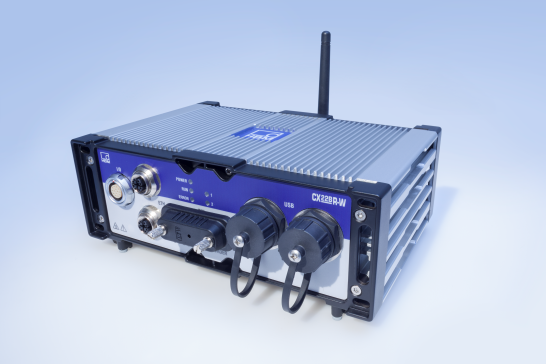 El registrador de datos robusto SomatXR CX22B-R está indicado para ensayos interactivos de vehículos. El software de medición catman que lleva preinstalado es ideal para almacenar, visualizar y analizar datos. (Imagen: HBM)Sobre HBM Test and MeasurementHottinger Baldwin Messtechnik GmbH (HBM Test and Measurement), empresa fundada en Alemania en 1950, es en la actualidad el líder tecnológico y del mercado de pruebas y medición. Su catálogo de productos abarca soluciones para la cadena de medición completa, desde pruebas físicas hasta virtuales. HBM tiene plantas de producción en Alemania, Estados Unidos, China y Portugal, y cuenta con presencia en más de 80 países de todo el mundo.